TEACHERS FEEDBACK FORMAcademic year 	:					                      Department		: Name of the Teacher  :(Please fill the appropriate box with tick mark (✓))                                                                                                         Signature of the Teacher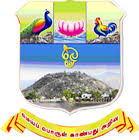 ARULMIGU PALANIANDAVAR COLLEGE OF ARTS AND CULTURE(Reaccredited with “A” Grade by NAAC)Run by Arulmigu Dhandayuthapani Swamy Thirukoil, H.R. & C.E. Dept., Government of Tamil NaduA Government Aided College - Affiliated to Madurai Kamaraj University,  MaduraiDindigul Road, Palani - 624 601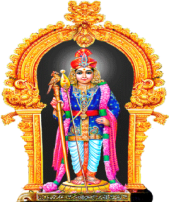 S.NoDescriptionExcellentVery GoodGoodAverageBelow Average1 Syllabus is suitable to the course2 Aims and objectives of the syllabi are well defined and clear to teachers and students3 The course/syllabus has good balance between theory and Lab4 The course/program of studies carries sufficient number of optional papers5 The books prescribed/listed as reference materials are relevant, updated and appropriate6 Syllabus provides an opportunity to enter into research7Syllabus helps to meet the global challengesSuggestions, if any